UKE 39 i 7. klasseMål for perioden:                                                   Tema:  Til heimen  Dette blir en kort skoleuke da elevene har vært på Drageid, og forhåpentligvis hatt det trivelig og lært mye nytt. Lars er borte denne uka og neste uke, og da blir Thale Jørstad vikar. Hun kommer også inn og hjelper oss i forhold til musikk/drama i forhold til juleavslutninga i uke 39 og 40. Det blir derfor ikke gym på onsdag. Gymtimen på fredag flytter vi til 4. timen.   Hilsen Håkon           Tlf. 93206539       E-post: Hakon.ostbye.mjomen@inderoy.kommune.noMenu1Menu1 Ordenselever: Emilia og HermineMandag 25.09.17Tirsdag 26.09.17Onsdag 27.09.17 Torsdag 28.09.17Fredag 29.09.17Drama (Thale)Musikk/dramaDrama (Thale)Klassetur tilKlassetur tilDrama (Thale)Musikk/dramaDrama (Thale)Drageid.Drageid.Drama (Thale)MatematikkMatematikkKorøving (m.trinn)NorskGymKorøving(m.trinn)NaturfagNorskKRLELEKSER:LEKSER:Mandag25.09.17Tirsdag 26.09.17Onsdag 27.09.17Torsdag 28.09.17Info om Prøver/gloserLEKSER:Norsk Les side 37-39 i Zeppelin lesebokLes  side 46-47.Gjør oppgave 7 side 47.Diktat: kystklima, værhardt, oppmerksomhet, organismer, umenneskelig   LEKSER:Matem.Gjør side 48 eller side 57 i grunnbok 7 a.LEKSER:EngelskLEKSER:Naturfag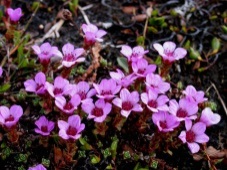 Lese side 26. Hva er lav.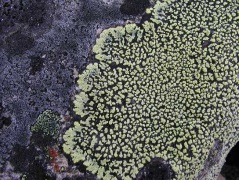 LEKSER:KRLELEKSER:Samfunn.